Документ предоставлен КонсультантПлюс
ФЕДЕРАЛЬНОЕ АГЕНТСТВО ПО ТЕХНИЧЕСКОМУ РЕГУЛИРОВАНИЮИ МЕТРОЛОГИИНАЦИОНАЛЬНЫЙ СТАНДАРТ РОССИЙСКОЙ ФЕДЕРАЦИИГОСТ Р 7.0.97-2016СИСТЕМАСТАНДАРТОВ ПО ИНФОРМАЦИИ, БИБЛИОТЕЧНОМУИ ИЗДАТЕЛЬСКОМУ ДЕЛУОРГАНИЗАЦИОННО-РАСПОРЯДИТЕЛЬНАЯ ДОКУМЕНТАЦИЯТРЕБОВАНИЯ К ОФОРМЛЕНИЮ ДОКУМЕНТОВSystem of standards on information, librarianshipand publishing. Organizational and administrativedocumentation. Requirements for presentationof documentsДата введения - 2017-07-01Предисловие1 РАЗРАБОТАН Федеральным бюджетным учреждением "Всероссийский научно-исследовательский институт документоведения и архивного дела" (ВНИИДАД) Федерального архивного агентства2 ВНЕСЕН Техническим комитетом по стандартизации ТК 191 "Научно-техническая информация, библиотечное и издательское дело"3 УТВЕРЖДЕН И ВВЕДЕН В ДЕЙСТВИЕ Приказом Федерального агентства по техническому регулированию и метрологии от 8 декабря 2016 г. N 2004-ст4 В настоящем стандарте реализованы нормы Федеральных законов от 27 июля 2006 г. N 149-ФЗ "Об информации, информационных технологиях и о защите информации", от 22 октября 2004 г. N 125-ФЗ "Об архивном деле в Российской Федерации"5 ВЗАМЕН ГОСТ Р 6.30-2003Правила применения настоящего стандарта установлены в статье 26 Федерального закона от 29 июня 2015 г. N 162-ФЗ "О стандартизации в Российской Федерации". Информация об изменениях к настоящему стандарту публикуется в ежегодном (по состоянию на 1 января текущего года) информационном указателе "Национальные стандарты", а официальный текст изменений и правок - в ежемесячном информационном указателе "Национальные стандарты". В случае пересмотра (замены) или отмены настоящего стандарта соответствующее уведомление будет опубликовано в ближайшем выпуске ежемесячного информационного указателя "Национальные стандарты". Соответствующая информация, уведомление и тексты размещаются в информационной системе общего пользования - на официальном сайте Федерального агентства по техническому регулированию и метрологии в сети Интернет (www.gost.ru).Настоящий стандарт не может быть полностью или частично воспроизведен, тиражирован и распространен в качестве официального издания без разрешения Федерального агентства по техническому регулированию и метрологии1 Область примененияНастоящий стандарт распространяется на организационно-распорядительные документы: уставы, положения, правила, инструкции, регламенты, постановления, распоряжения, приказы, решения, протоколы, договоры, акты, письма, справки и др. (далее - документы), в том числе включенные в ОК 011-93 "Общероссийский классификатор управленческой документации" (ОКУД), класс 0200000.Настоящий стандарт определяет состав реквизитов документов; правила их оформления, в том числе с применением информационных технологий; виды бланков, состав реквизитов бланков, схемы расположения реквизитов на документе; образцы бланков; правила создания документов. Положения настоящего стандарта распространяются на документы на бумажном и электронном носителях2 Нормативные ссылкиВ настоящем стандарте использованы нормативные ссылки на следующие стандарты:ГОСТ Р 7.0.8 Система стандартов по информации, библиотечному и издательскому делу. Делопроизводство и архивное дело. Термины и определенияГОСТ Р ИСО 15489-1 Система стандартов по информации, библиотечному и издательскому делу. Управление документами. Общие требованияПримечание - При пользовании настоящим стандартом целесообразно проверить действие ссылочных стандартов в информационной системе общего пользования - на официальном сайте Федерального агентства по техническому регулированию и метрологии в сети Интернет или по ежегодному информационному указателю "Национальные стандарты", который опубликован по состоянию на 1 января текущего года, и по выпускам ежемесячного информационного указателя "Национальные стандарты" за текущий год. Если заменен ссылочный стандарт, на который дана недатированная ссылка, то рекомендуется использовать действующую версию этого стандарта с учетом всех внесенных в данную версию изменений. Если заменен ссылочный стандарт, на который дана датированная ссылка, то рекомендуется использовать версию этого стандарта с указанным выше годом утверждения (принятия). Если после утверждения настоящего стандарта в ссылочный стандарт, на который дана датированная ссылка, внесено изменение, затрагивающее положение, на которое дана ссылка, то это положение рекомендуется применять без учета данного изменения. Если ссылочный стандарт отменен без замены, то положение, в котором дана ссылка на него, рекомендуется применять в части, не затрагивающей эту ссылку.3 Общие требования к созданию документов3.1 Документы могут создаваться на бумажном носителе и в электронной форме с соблюдением установленных правил оформления документов.3.2 При создании документа на двух и более страницах вторую и последующие страницы нумеруют.Номера страниц проставляются посередине верхнего поля документа на расстоянии не менее 10 мм от верхнего края листа.Допускается создание документов на лицевой и оборотной сторонах листа. При двустороннем создании документов ширина левого поля на лицевой стороне листа и правого поля на оборотной стороне листа должны быть равны.3.3 Предпочтительными гарнитурами и размерами шрифтов для реквизитов документа являются:Times New Roman N 13, 14;Arial N 12, 13;Verdana N 12, 13;Calibri N 14 и приближенные к ним.При составлении таблиц допускается использование шрифтов меньших размеров.3.4 Абзацный отступ текста документа - 1,25 см.Заголовки разделов и подразделов печатаются с абзацным отступом или центрируются по ширине текста.Многострочные реквизиты печатаются через один межстрочный интервал, составные части реквизитов отделяются дополнительным интервалом.Текст документа печатается через 1 - 1,5 межстрочных интервала.Если документ готовится для издания с уменьшением масштаба, текст печатается через два интервала.Интервал между буквами в словах - обычный.Интервал между словами - один пробел.3.5 Текст документа выравнивается по ширине листа (по границам левого и правого полей документа).Длина самой длинной строки реквизита при угловом расположении реквизитов не более 7,5 см.Длина самой длинной строки реквизита при продольном расположении реквизитов не более 12 см.3.6 Нормативными правовыми актами организации может быть предусмотрено выделение реквизитов "адресат", "заголовок к тексту" или "подпись", а также отдельных фрагментов текста полужирным шрифтом.3.7 Нормативные правовые акты организации, а также иные многостраничные документы могут оформляться с титульным листом. Титульный лист документа оформляется в соответствии с приложением А.4 Реквизиты документаПри подготовке и оформлении документов используют реквизиты, определения которых приведены в ГОСТ Р 7.0.801 - герб (Государственный герб Российской Федерации, герб субъекта Российской Федерации, герб (геральдический знак) муниципального образования);02 - эмблема;03 - товарный знак (знак обслуживания);04 - код формы документа;05 - наименование организации - автора документа;06 - наименование структурного подразделения - автора документа;07 - наименование должности лица - автора документа;08 - справочные данные об организации;09 - наименование вида документа;10 - дата документа;11 - регистрационный номер документа;12 - ссылка на регистрационный номер и дату поступившего документа;13 - место составления (издания) документа;14 - гриф ограничения доступа к документу;15 - адресат;16 - гриф утверждения документа;17 - заголовок к тексту;18 - текст документа;19 - отметка о приложении;20 - гриф согласования документа;21 - виза;22 - подпись;23 - отметка об электронной подписи;24 - печать;25 - отметка об исполнителе;26 - отметка о заверении копии;27 - отметка о поступлении документа;28 - резолюция;29 - отметка о контроле;30 - отметка о направлении документа в дело.5 Оформление реквизитов документов5.1 Герб (Государственный герб Российской Федерации, герб субъекта Российской Федерации, герб (геральдический знак) муниципального образования) воспроизводится на бланках документов в соответствии с Федеральным конституционным законом от 25 декабря 2000 г. N 2-ФКЗ "О Государственном гербе Российской Федерации", законодательными и иными нормативными правовыми актами субъектов Российской Федерации и нормативными правовыми актами органов местного самоуправления.Изображение герба (Государственного, субъекта Российской Федерации, герба (геральдического знака) органа местного самоуправления) помещается по середине верхнего поля бланка документа над реквизитами организации - автора документа, на расстоянии 10 мм от верхнего края листа.5.2 Эмблема организации, разработанная и утвержденная в установленном порядке, размещается в соответствии с нормативными правовыми актами на бланках: документов федеральных органов государственной власти (за исключением случаев, предусматривающих использование изображения Государственного герба Российской Федерации), территориальных органов федеральных органов государственной власти, государственных и негосударственных организаций. Изображение эмблемы помещается по середине верхнего поля бланка документа над реквизитами организации - автора документа, на расстоянии 10 мм от верхнего края листа.5.3 Товарный знак (знак обслуживания), зарегистрированный в установленном законодательством порядке, воспроизводится на бланках организаций в соответствии с уставом (положением об организации). Изображение товарного знака (знака обслуживания) помещается по середине верхнего поля бланка документа над реквизитами организации - автора документа, или слева на уровне наименования организации - автора документа (допускается захватывать часть левого поля).Наряду с товарным знаком (знаком обслуживания), на бланках документов может указываться коммерческое обозначение юридического лица.5.4 Код формы документа проставляется на унифицированных формах документов в соответствии с Общероссийским классификатором управленческой документации (ОКУД) или локальным классификатором, располагается в правом верхнем углу рабочего поля документа, состоит из слов "Форма по" (наименование классификатора) и цифрового кода.Пример - Форма по ОКУД 0211151.5.5 Наименование организации - автора документа на бланке документа должно соответствовать наименованию юридического лица, закрепленному в его учредительных документах (уставе или положении). Под наименованием организации в скобках указывается сокращенное наименование организации, если оно предусмотрено уставом (положением).Над наименованием организации - автора документа указывается полное или сокращенное наименование вышестоящей организации (при ее наличии).5.6 Наименование структурного подразделения - автора документа (в том числе филиала, отделения, представительства, коллегиального, совещательного или иного органа) используется в бланках писем и бланках конкретных видов документов соответствующих подразделений (органов) в соответствии с локальными нормативными актами и указывается под наименованием организации.5.7 Наименование должности лица - автора документа используется в бланках должностных лиц и располагается под наименованием организации или наименованием территории (края, области, автономной области и др.), если документ издает руководитель органа власти субъекта Российской Федерации, муниципального образования. Наименование должности лица - автора документа указывается в соответствии с наименованием, приведенным в распорядительном документе о назначении на должность.5.8 Справочные данные об организации указываются в бланках писем и включают: почтовый адрес организации (дополнительно может указываться адрес места нахождения юридического лица, если он не совпадает с почтовым адресом); номер телефона, факса, адрес электронной почты, сетевой адрес.В состав справочных данных, за исключением бланков документов органов государственной власти, органов местного самоуправления, включаются: код организации по Общероссийскому классификатору предприятий и организаций (ОКПО), основной государственный регистрационный номер организации (ОГРН) и идентификационный номер налогоплательщика/код причины постановки на налоговый учет (ИНН/КПП).5.9 Наименование вида документа указывается на всех документах, за исключением деловых (служебных) писем, располагается под реквизитами автора документа (наименованием организации, наименованием структурного подразделения, наименованием должности) (см. рис. В6).5.10 Дата документа соответствует дате подписания (утверждения) документа или дате события, зафиксированного в документе. Документы, изданные двумя или более организациями, должны иметь одну (единую) дату.Дата документа записывается в последовательности: день месяца, месяц, год одним из двух способов:арабскими цифрами, разделенными точкой: 05.06.2016;словесно-цифровым способом, например: 5 июня 2016 г.5.11 Регистрационный номер документа - цифровой или буквенно-цифровой идентификатор документа, состоящий из порядкового номера документа, который, по усмотрению организации, может дополняться цифровыми или буквенными кодами (индексами) в соответствии с используемыми классификаторами (индексом дела по номенклатуре дел, кодом корреспондента, кодом должностного лица и др.).На документе, составленном совместно двумя и более организациями, проставляются регистрационные номера документа, присвоенные каждой из организаций. Регистрационные номера отделяются друг от друга косой чертой и проставляются в порядке указания авторов в заголовочной части или преамбуле документа.5.12 Ссылка на регистрационный номер и дату поступившего документа включает регистрационный номер и дату входящего инициативного документа, на который дается ответ.5.13 Место составления (издания) документа указывается во всех документах, кроме деловых (служебных) писем, а также докладных, служебных записок и других внутренних информационно-справочных документов.Место составления (издания) документа не указывается в том случае, если в наименовании организации присутствует указание на место ее нахождения. Место составления (издания) документа указывается в соответствии с принятым административно-территориальным делением.5.14 Гриф ограничения доступа к документу проставляется в правом верхнем углу первого листа документа (проекта документа, сопроводительного письма к документу) на границе верхнего поля при наличии в документе информации, доступ к которой ограничен в соответствии с законодательством Российской Федерации.Виды используемых в организации грифов ограничения доступа должны соответствовать законодательным и иным нормативным правовым актам Российской Федерации и должны быть закреплены в локальных нормативных актах. В состав грифа ограничения доступа к документу входит ограничительная надпись ("Для служебного пользования", "Конфиденциально", "Коммерческая тайна" или др.), которая может дополняться номером экземпляра документа и другими сведениями в соответствии с законодательством Российской Федерации.    Пример - Коммерческая тайна.             Экз. N 25.15 Адресат используется при оформлении деловых (служебных) писем, внутренних информационно-справочных документов (докладных, служебных записок и др.).Адресатом документа может быть организация, структурное подразделение организации, должностное или физическое лицо.Реквизит "адресат" проставляется в верхней правой части документа (на бланке с угловым расположением реквизитов) или справа под реквизитами бланка (при продольном расположении реквизитов бланка). Строки реквизита "адресат" выравниваются по левому краю или центруются относительно самой длинной строки.При адресовании документа руководителю (заместителю руководителя) организации указываются в дательном падеже наименование должности руководителя (заместителя руководителя), включающее наименование организации, и фамилия, инициалы должностного лица.    Пример -    Руководителю Федерального       архивного агентства          Фамилия И.О.При адресовании письма в организацию указывается ее полное или сокращенное наименование в именительном падеже.Примеры1 Федеральное архивное агентство2 РосархивПри адресовании документа в структурное подразделение организации в реквизите "адресат" указывается в именительном падеже наименование организации, ниже - наименование структурного подразделения.    Пример -    Федеральное архивное         агентство    Отдел государственной    службы, кадров и наградПри адресовании письма руководителю структурного подразделения указывается в именительном падеже наименование организации, ниже - в дательном падеже наименование должности руководителя, включающее наименование структурного подразделения, фамилию, инициалы.    Пример -     АО "Профиль"    Руководителю договорно-       правового отдела         Фамилия И.О.Перед фамилией должностного лица допускается употреблять сокращение "г-ну" (господину), если адресат мужчина, или "г-же" (госпоже), если адресат женщина.Примеры1 г-ну Фамилия И.О.2 г-же Фамилия И.О.При рассылке документа группе организаций одного типа или в структурные подразделения одной организации, адресат указывается обобщенно.    Примеры    1 Руководителям дочерних      обществ АО "Профиль"    2 Руководителям управлений            РосархиваПри рассылке документа не всем организациям или структурным подразделениям под реквизитом "Адресат" в скобках указывается: "(по списку)".    Пример -    Руководителям дочерних    обществ АО "Профиль"        (по списку)В одном документе не должно быть более четырех адресатов. Слово "Копия" перед вторым, третьим, четвертым адресатами не указывается. При большем количестве адресатов составляется список (лист, указатель) рассылки документа, на каждом документе указывается один адресат или адресат оформляется обобщенно.В состав реквизита "Адресат" может входить почтовый адрес. Элементы почтового адреса указываются в последовательности, установленной Правилами оказания услуг почтовой связи, утвержденными приказом Министерства связи и массовых коммуникаций Российской Федерации от 31 июля 2014 г. N 234.    Пример -          Всероссийский научно-       исследовательский институт    документоведения и архивного дела         Профсоюзная ул., д. 82,             Москва, 117393Почтовый адрес может не указываться в документах, направляемых в высшие органы власти, вышестоящие организации, подведомственные организации и постоянным корреспондентам (за исключением направления писем указанным адресатам в конвертах с прозрачными окнами).При адресовании документа физическому лицу указываются: фамилия инициалы, почтовый адрес.Пример -Фамилия И.О.Садовая ул., д. 5, кв. 12,г. Люберцы, Московская обл., 301264При отправке письма по электронной почте или по факсимильной связи (без досылки по почте) почтовый адрес не указывается. При необходимости может быть указан электронный адрес (номер телефона/факса).    Пример -          Всероссийский научно-       исследовательский институт    документоведения и архивного дела             mail@vniidad.ru5.16 Гриф утверждения проставляется на документе в случае его утверждения должностным лицом, распорядительным документом (постановлением, решением, приказом, распоряжением) или решением коллегиального органа.Гриф утверждения размещается в правом верхнем углу первого листа документа. Строки реквизита выравниваются по левому краю или центруются относительно самой длинной строки.При утверждении документа должностным лицом гриф утверждения состоит из слова УТВЕРЖДАЮ, наименования должности лица, утверждающего документ, его подписи, инициалов, фамилии и даты утверждения.    Пример -            УТВЕРЖДАЮ    Руководитель Федерального       архивного агентства      Подпись И.О. Фамилия      ДатаПри утверждении документа распорядительным документом гриф утверждения состоит из слова УТВЕРЖДЕН (УТВЕРЖДЕНА, УТВЕРЖДЕНЫ или УТВЕРЖДЕНО), согласованного с наименованием вида утверждаемого документа, наименования распорядительного документа в творительном падеже, его даты, номера.    Примеры -    1 (Регламент)         УТВЕРЖДЕН                    приказом АО "Профиль"                   от 5 апреля 2015 г. N 82    2 (Правила)           УТВЕРЖДЕНЫ                    приказом АО "Профиль"                   от 6 апреля 2015 г. N 83При утверждении документа коллегиальным органом, решения которого фиксируются в протоколе, в грифе утверждения указывается наименование органа, решением которого утвержден документ, дата и номер протокола (в скобках).    Пример -    (Положение)              УТВЕРЖДЕНО    Советом директоров АО "Профиль"    (протокол от 12.12.2015 N 12)5.17 Заголовок к тексту - краткое содержание документа. Заголовок к тексту формулируется с предлогом "О" ("Об") и отвечает на вопрос "о чем?"):- приказ (о чем?) о создании аттестационной комиссии;- приказ (о чем?) об утверждении штатного расписания;- письмо (о чем?) о предоставлении информации.Заголовок к тексту оформляется под реквизитами бланка слева, от границы левого поля. В указах, постановлениях, решениях, приказах, издаваемых органами власти, заголовок к тексту может оформляться над текстом посередине рабочего поля документа и центрируется относительно самой длинной строки.Заголовок к тексту может не составляться, если текст документа не превышает 4 - 5 строк.5.18 Текст документа составляется на государственном языке Российской Федерации или государственном языке (языках) республик в составе Российской Федерации в соответствии с законодательством республик в составе Российской Федерации.В тексте документа, подготовленном на основании законодательных или иных нормативных правовых актов, ранее изданных распорядительных документов, указываются их реквизиты:- наименование документа, наименование организации - автора документа, дата документа, регистрационный номер документа, заголовок к тексту или наименование вида документа;- наименование организации или должностного лица, утвердившего документ, дату утверждения документа.Текст документа может содержать разделы, подразделы, пункты, подпункты, нумеруемые арабскими цифрами. Уровней рубрикации текста не должно быть более четырех.В приказах текст излагается от первого лица единственного числа ("приказываю").В документах коллегиальных и совещательных органов текст излагается от третьего лица единственного числа ("коллегия... постановляет", "собрание... решило").Текст протокола излагается от третьего лица множественного числа ("слушали", "выступили", "постановили", "решили").В документах, устанавливающих права и обязанности организаций, их структурных подразделений (положение, инструкция), а также содержащих описание ситуаций, анализ фактов или выводы (акт, справка), используется форма изложения текста от третьего лица единственного или множественного числа ("отдел осуществляет функции...", "в состав управления входят...", "комиссия провела проверку...").В совместных документах текст излагается от первого лица множественного числа ("приказываем", "решили").В деловых (служебных) письмах используются формы изложения:- от первого лица множественного числа ("просим направить...", "представляем на рассмотрение...");- от третьего лица единственного числа ("министерство не возражает...", "общество считает возможным...");- от первого лица единственного числа ("считаю необходимым...", "предлагаю рассмотреть..."), если письмо оформлено на должностном бланке.В текстах документов употребляются только общепринятые аббревиатуры и графические сокращения.При употреблении в тексте фамилий лиц инициалы указываются после фамилии.В деловых (служебных) письмах могут использоваться:- вступительное обращение:Уважаемый господин Председатель!Уважаемый господин Губернатор!Уважаемый господин Прохоров!Уважаемая госпожа Захарова!Уважаемый Николай Петрович!Уважаемая Ольга Николаевна!Уважаемые господа!В обращении по должности наименование должности пишется с прописной буквы, в обращении по фамилии инициалы лица не указываются.- заключительная этикетная фраза:С уважением, ...5.19 Отметка о приложении содержит сведения о документе (документах), прилагаемом к основному документу (в сопроводительных письмах, претензиях, актах, справках и других информационно-справочных документах) или о том, что документ является приложением к основному документу (в документах - приложениях к распорядительным документам, положениям, правилам, инструкциям, договорам, планам, отчетам и др. документам).В сопроводительных письмах и других информационно-справочных документах отметка о приложении оформляется под текстом от границы левого поля следующим образом:- если приложение названо в тексте:Приложение: на 2 л. в 1 экз.- если приложение не названо в тексте или если приложений несколько, указывают названия документов-приложений, количество листов и экземпляров каждого приложения:    Приложение: 1. Положение об  Управлении регионального  кредитования  на                   5 л. в 1 экз.                2. Справка о кадровом составе Управления регионального                   кредитования на 2 л. в 1 экз.- если приложение (приложения) сброшюрованы:Приложение:отчет о НИР в 2 экз.- если документ, являющийся приложением, имеет приложения с самостоятельной нумерацией страниц:Приложение:письмо Росархива от 05.06.2015 N 02-6/172 и приложения к нему, всего на 5 л.- если приложением является обособленный электронный носитель (компакт-диск, usb-флеш-накопитель и др.):Приложение:CD в 1 экз.При этом на вкладыше (конверте), в который помещается носитель, указываются наименования документов, записанных на носитель, имена файлов.В распорядительных документах (постановлениях, решениях, приказах, распоряжениях), договорах, положениях, правилах, инструкциях и других документах отметка о приложении оформляется следующим образом:- в тексте документа при первом упоминании документа-приложения в скобках указывается: ... (приложение) или ... (приложение 1); перед номером приложения допускается ставить знак номера: ... (приложение N 2);- на первом листе документа-приложения в правом верхнем углу указывается:Приложение N 2к приказу АО "Профиль"от 15.08.2015 N 112.Строки реквизита выравниваются по левому краю или центрируются относительно самой длинной строки.Если приложением к распорядительному документу является нормативный правовой акт или иной документ, утверждаемый данным распорядительным документом, на первом листе приложения проставляется отметка о приложении (без ссылки на распорядительный документ) и гриф утверждения, в котором указываются данные распорядительного документа, которым утвержден документ-приложение.Пример -Приложение 1УТВЕРЖДЕНОприказом АО "Профиль"от 18.05.2015 N 675.20 Гриф согласования документа проставляется на документах, согласованных органами власти, организациями, должностными лицами. Гриф согласования в зависимости от вида документа и особенностей его оформления может проставляться:- на первом листе документа (если документ имеет титульный лист, - на титульном листе) в левом верхнем углу на уровне грифа утверждения или под наименованием документа ближе к нижнему полю);- на последнем листе документа под текстом;- на листе согласования, являющемся неотъемлемой частью документа.Гриф согласования состоит из слова СОГЛАСОВАНО, должности лица, которым согласован документ (включая наименование организации), его собственноручной подписи, инициалов, фамилии, даты согласования.Пример -СОГЛАСОВАНОДиректор ВНИИДАД(подпись) И.О. ФамилияДатаЕсли согласование осуществляется коллегиальным органом, в грифе согласования указывают сведения об органе, согласовавшем документ, дате и номере протокола, в котором зафиксировано решение о согласовании. Если согласование осуществляется письмом, указывают вид документа, организацию - автора документа, дату и номер письма.Примеры1 СОГЛАСОВАНОСоветом директоровАО "Профиль"(протокол от _________ N __)2 СОГЛАСОВАНОписьмом Росархиваот _________ N __5.21 Виза свидетельствует о согласии или несогласии должностного лица (работника) с содержанием проекта документа. Визой оформляется внутреннее согласование документа. Виза включает должность лица, визирующего документ, подпись, расшифровку подписи (инициалы, фамилию) и дату визирования.Пример -Руководитель юридического отделаПодпись И.О. ФамилияДатаПри наличии замечаний к документу визу оформляют следующим образом:Пример -Замечания прилагаются.Руководитель юридического отделаПодпись И.О. ФамилияДатаВ организациях, применяющих системы электронного документооборота, согласование может проводиться в электронной форме, согласно ГОСТ Р ИСО 15489-1.В документах, подлинники которых хранятся в организации, визы проставляют на последнем листе документа под подписью, на обороте последнего листа подлинника документа или на листе согласования (визирования), прилагаемом к документу.В исходящих документах визы проставляются на экземплярах документов, помещаемых в дело.По усмотрению организации может применяться полистное визирование документа и его приложений.5.22 Подпись включает: наименование должности лица, подписывающего документ, его собственноручную подпись, расшифровку подписи (инициалы, фамилия).    Пример -    Генеральный директор         Подпись           И.О. ФамилияЕсли документ оформлен не на бланке, в наименование должности включается наименование организации. Допускается центровать наименование должности лица, подписавшего документ, относительно самой длинной строки.    Пример -    Генеральный директор    АО "Профиль"                 Подпись           И.О. ФамилияПри оформлении документа на бланке должностного лица должность этого лица в подписи не указывается.    Пример -                     Подпись           И.О. ФамилияПри подписании документа несколькими должностными лицами, занимающими разное положение, их подписи располагаются одна под другой в последовательности, соответствующей иерархии занимаемых должностей.    Пример -    Директор института           Подпись           И.О. Фамилия    Главный бухгалтер            Подпись           И.О. ФамилияПри подписании документа несколькими лицами равных должностей их подписи располагаются на одном уровне.    Пример -    Заместитель директора по финансовым вопросам       Подпись И.О. Фамилия    Заместитель директора по административным вопросам Подпись И.О. ФамилияВ документах, составленных комиссией, в подписи указывается статус лица в составе комиссии.    Пример -    Председатель комиссии        Подпись           И.О. Фамилия    Члены комиссии               Подпись           И.О. Фамилия                                 Подпись           И.О. Фамилия                                 Подпись           И.О. ФамилияПри подписании документа лицом, исполняющим обязанности руководителя, подпись оформляется с указанием статуса должностного лица в соответствии с приказом (распоряжением).    Пример -    И.о. генерального директора  Подпись           И.О. Фамилия    или:    Исполняющий обязанности    генерального директора       Подпись           И.О. ФамилияПри подписании документа лицом, имеющим право подписи в случае временного отсутствия руководителя, исправления в наименование должности и расшифровку фамилии уже подготовленного и согласованного проекта документа вносятся от руки или с использованием соответствующих штампов. Не допускается ставить косую черту, надпись "за" перед наименованием должности лица в подписи, если документ подписывает иное должностное лицо.5.23 Отметка об электронной подписи используется при визуализации электронного документа, подписанного электронной подписью, с соблюдением следующих требований:а) место размещения отметки об электронной подписи должны соответствовать месту размещения собственноручной подписи в аналогичном документе на бумажном носителе;б) элементы отметки об электронной подписи должны быть видимыми и читаемыми при отображении документа в натуральном размере;в) элементы отметки об электронной подписи не должны перекрываться или накладываться друг на друга;г) элементы отметки об электронной подписи не должны перекрывать элементы текста документа и другие отметки об электронной подписи (при наличии).Отметка об электронной подписи в соответствии с законодательством Российской Федерации включает фразу "Документ подписан электронной подписью", номер сертификата ключа электронной подписи, фамилию, имя, отчество владельца сертификата, срок действия сертификата ключа электронной подписи. Отметка об электронной подписи может включать изображение герба, эмблемы органа власти (организации), товарного знака (знака обслуживания) организации в соответствии с действующим законодательством.Пример -            ┌──────────────────────────────────────────┐            │Эмбле-      ДОКУМЕНТ ПОДПИСАН             │            │  ма      ЭЛЕКТРОННОЙ ПОДПИСЬЮ            │Наименование│органа                                    │  должности │власти                                    │  Н.Н. Николаев            │                                          │            │  Сертификат 1а111ааа000000000011         │            │  Владелец Николаев Николай Николаевич    │            │  Действителен с 01.12.2012 по 01.12.2017 │            └──────────────────────────────────────────┘5.24 Печать заверяет подлинность подписи должностного лица на документах, удостоверяющих права лиц, фиксирующих факты, связанные с финансовыми средствами, а также на иных документах, предусматривающих заверение подписи печатью в соответствии с законодательством Российской Федерации.Документы заверяют печатью организации. Печать проставляется, не захватывая собственноручной подписи лица, подписавшего документ, или в месте, обозначенном "МП" ("Место печати").5.25 Отметка об исполнителе включает фамилию, имя и отчество исполнителя, номер его телефона. Отметка об исполнителе может дополняться наименованием должности, структурного подразделения и электронным адресом исполнителя.Отметка об исполнителе оформляется на лицевой стороне последнего листа документа от границы левого поля или, при отсутствии места, - на оборотной стороне внизу слева. Например: Забелин Иван Андреевич, Контрольное управление, ведущий специалист, +7(495) 924-45-67, Zabelin@gov.ruОтметка об исполнителе может оформляться как нижний колонтитул и печататься шрифтом меньшего размера.5.26 Отметка о заверении копии оформляется для подтверждения соответствия копии документа (выписки из документа) подлиннику документа. Отметка о заверении копии проставляется под реквизитом "подпись" и включает: слово "Верно"; наименование должности лица, заверившего копию; его собственноручную подпись; расшифровку подписи (инициалы, фамилию); дату заверения копии (выписки из документа).    Пример -    Верно    Инспектор службы кадров      Подпись           И.О. Фамилия    ДатаЕсли копия выдается для представления в другую организацию, отметка о заверении копии дополняется надписью о месте хранения документа, с которого была изготовлена копия ("Подлинник документа находится в (наименование организации) в деле N ... за ... год") и заверяется печатью организации.Для проставления отметки о заверении копии может использоваться штамп.5.27 Отметка о поступлении документа служит для подтверждения факта поступления документа в организацию и включает дату поступления и входящий регистрационный номер документа. При необходимости отметка о поступлении может дополняться указанием времени поступления в часах и минутах и способа доставки документа.Отметка о поступлении документа может проставляться с помощью штампа.5.28 Резолюция содержит указание по исполнению документа. Резолюция оформляется на свободном месте рабочего поля документа, на бланке резолюции или вносится непосредственно в систему электронного документооборота.Резолюция включает: фамилию, инициалы исполнителя (исполнителей), поручение по документу, при необходимости - срок исполнения, подпись лица, вынесшего резолюцию, дату резолюции.Пример -Фамилия И.О.Прошу подготовить предложения к 10.11.2016.ПодписьДата5.29 Отметка о контроле свидетельствует о постановке документа на контроль, проставляется штампом "Контроль" на верхнем поле документа.5.30 Отметка о направлении документа в дело определяет место хранения документа после завершения работы с ним и включает: слова "В дело", индекс дела по номенклатуре дел, в которое помещается документ на хранение, с указанием года, должности лица, оформившего отметку, подписи, даты.    Пример -    В дело N 01-18 за 2016 г.    Зав. отделом корпоративных проектов    Подпись          ДатаОтметка о направлении документа в дело может дополняться краткими сведениями о характере исполнения документа.6 Бланки документов6.1 Для изготовления бланков документов, согласно ГОСТ Р 7.0.8, используется бумага форматов A4 (210 x 297 мм), A5 (148 x 210 мм); для изготовления бланков резолюций используется бумага форматов A5 (148 x 210 мм), A6 (105 x 148).Каждый лист документа, оформленный на бланке или без него, должен иметь поля не менее:20 мм - левое;10 мм - правое;20 мм - верхнее;20 мм - нижнее.Документы длительных (свыше 10 лет) сроков хранения должны иметь левое поле не менее 30 мм.6.2 Организации используют бланки документов, изготовленные на бумажном носителе (бланки документов федеральных органов государственной власти с воспроизведением Государственного герба Российской Федерации изготавливаются полиграфическими предприятиями, имеющими сертификаты о наличии технических и технологических возможностей для качественного изготовления указанного вида продукции) и/или электронные шаблоны бланков. Бланки на бумажном носителе и электронные шаблоны бланков должны быть идентичны по составу реквизитов, порядку их расположения, гарнитурам шрифта.Бланки документов на бумажном носителе и электронные шаблоны бланков изготавливаются на основании макетов бланков, утверждаемых руководителем организации.Бланки документов следует изготавливать на белой бумаге или бумаге светлых тонов.Электронные шаблоны бланков документов должны быть защищены от несанкционированных изменений.6.3 Бланки документов оформляются в соответствии с Приложением Б. Ориентировочные границы зон расположения реквизитов обозначены пунктиром. Каждая зона определяется совокупностью входящих в нее реквизитов.6.4 В зависимости от расположения реквизитов устанавливается два варианта бланков - угловой (рисунок Б.1) и продольный (рисунок Б.2).6.5 Реквизиты 01, 02, 03 располагаются на верхнем поле документа над реквизитом 05 по середине зоны, занятой этим реквизитом.Реквизит 03 может располагаться слева на уровне реквизита 05.Реквизиты 05, 06, 07, 08, 09, 13, ограничительные отметки для реквизитов 10, 11, 12 в пределах границ зон расположения реквизитов размещаются одним из способов:- центрованным (начало и конец каждой строки реквизитов равно удалены от границ зоны расположения реквизитов);- флаговым (каждая строка реквизитов начинается от левой границы зоны расположения реквизитов).6.6 Устанавливаются следующие виды бланков документов организации:- общий бланк;- бланк письма;- бланк конкретного вида документа.Нормативными правовыми актами организации устанавливаются виды применяемых бланков и их разновидности (бланк письма структурного подразделения, бланк письма должностного лица, бланк приказа, бланк распоряжения, бланк протокола и др.).Образцы бланков документов приведены в приложении Б.6.7 Общий бланк используется для изготовления любых видов документов, кроме делового (служебного) письма.Общий бланк в зависимости от учредительных документов организации и локальных нормативных актов включает реквизиты 01 (02 или 03), 05, 06, 07, 13 и ограничительные отметки для реквизитов 10, 11, 16, 17.Бланк письма в зависимости от учредительных документов организации и локальных нормативных актов включает реквизиты 01 (02 или 03), 05, 08, ограничительные отметки для реквизитов 10, 11, 12, 15, 17. Бланк письма структурного подразделения дополнительно включает реквизит 06, бланк письма должностного лица - реквизит 07.Бланк конкретного вида документа, кроме письма, в зависимости от учредительных документов организации и локальных нормативных правовых актов включает реквизиты 01 (02 или 03), 05, 09, 13 и, при необходимости, ограничительные отметки для границ зон расположения реквизитов 10, 11, 16, 17. Бланк конкретного вида документа структурного подразделения дополнительно включает реквизит 06, бланк должностного лица - реквизит 07.6.8 В органах власти и организациях субъектов Российской Федерации, использующих наряду с русским языком как государственным языком Российской Федерации государственный язык (государственные языки) республик в составе Российской Федерации, используются бланки документов на русском языке и государственном языке (языках) республик в составе Российской Федерации: угловые (реквизиты бланка располагаются на одном уровне: на русском языке - слева, на государственном языке (языках) республик в составе Российской Федерации - справа) или продольные (все реквизиты бланка на русском языке - сверху, ниже - все реквизиты бланка на государственном языке (языках) республик в составе Российской Федерации).Для переписки с иностранными корреспондентами используют бланки на двух языках - русском и английском (приложение В.8) или ином иностранном языке.Приложение А(справочное)РАСПОЛОЖЕНИЕ РЕКВИЗИТОВ НА ТИТУЛЬНОМ ЛИСТЕ ДОКУМЕНТА                         Наименование организацииГриф согласования документа                      Гриф утверждения документа                        Наименование вида документа                            Заголовок к текстуГриф согласования документа       Место составления (издания) документа - год издания документаРисунок А.1 - Расположение реквизитов на титульномлисте документаПриложение Б(справочное)СХЕМЫ РАСПОЛОЖЕНИЯ РЕКВИЗИТОВ ДОКУМЕНТОВ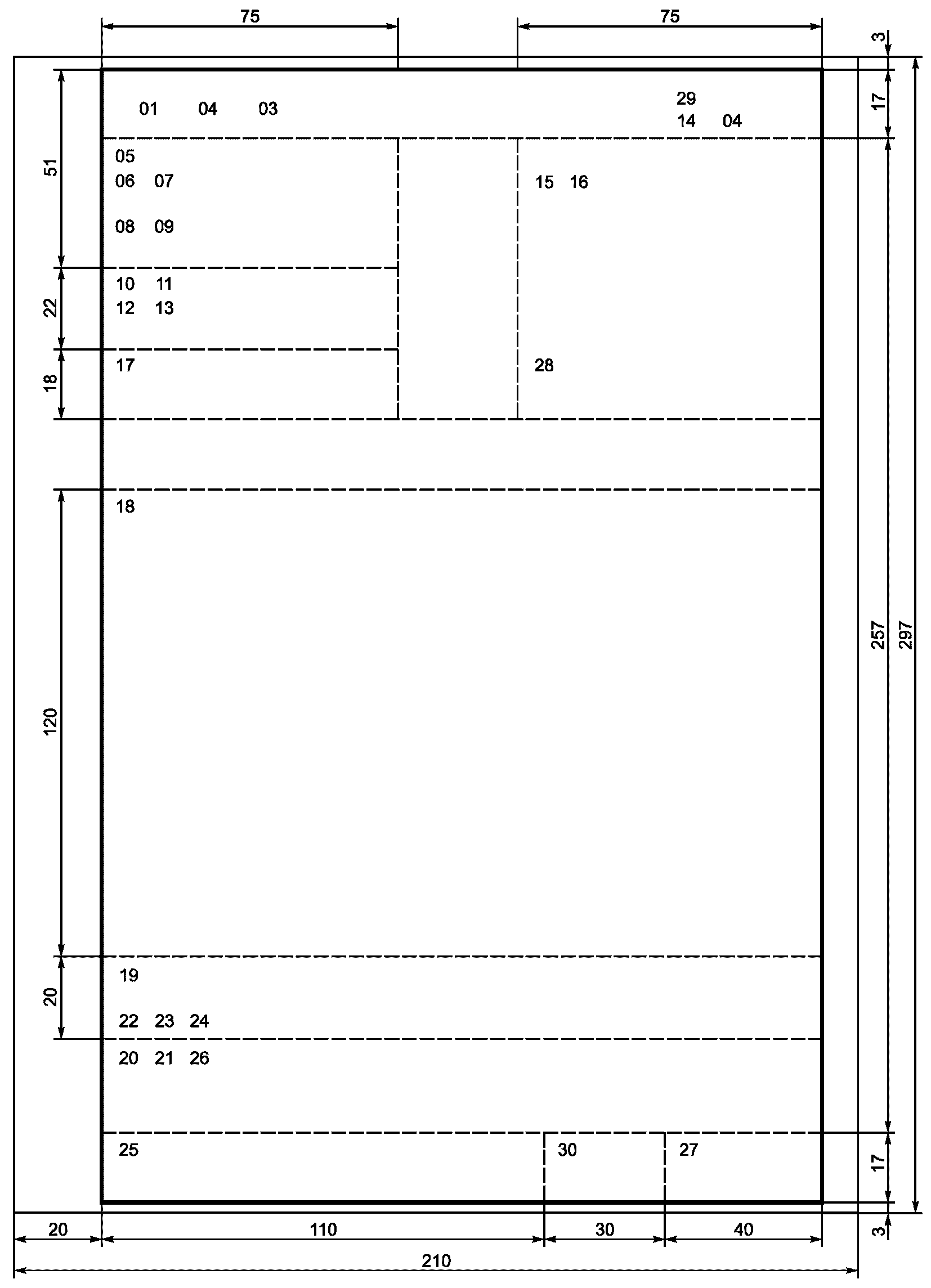 Рисунок Б.1 - Расположение реквизитов и границы зонна формате A4 углового бланка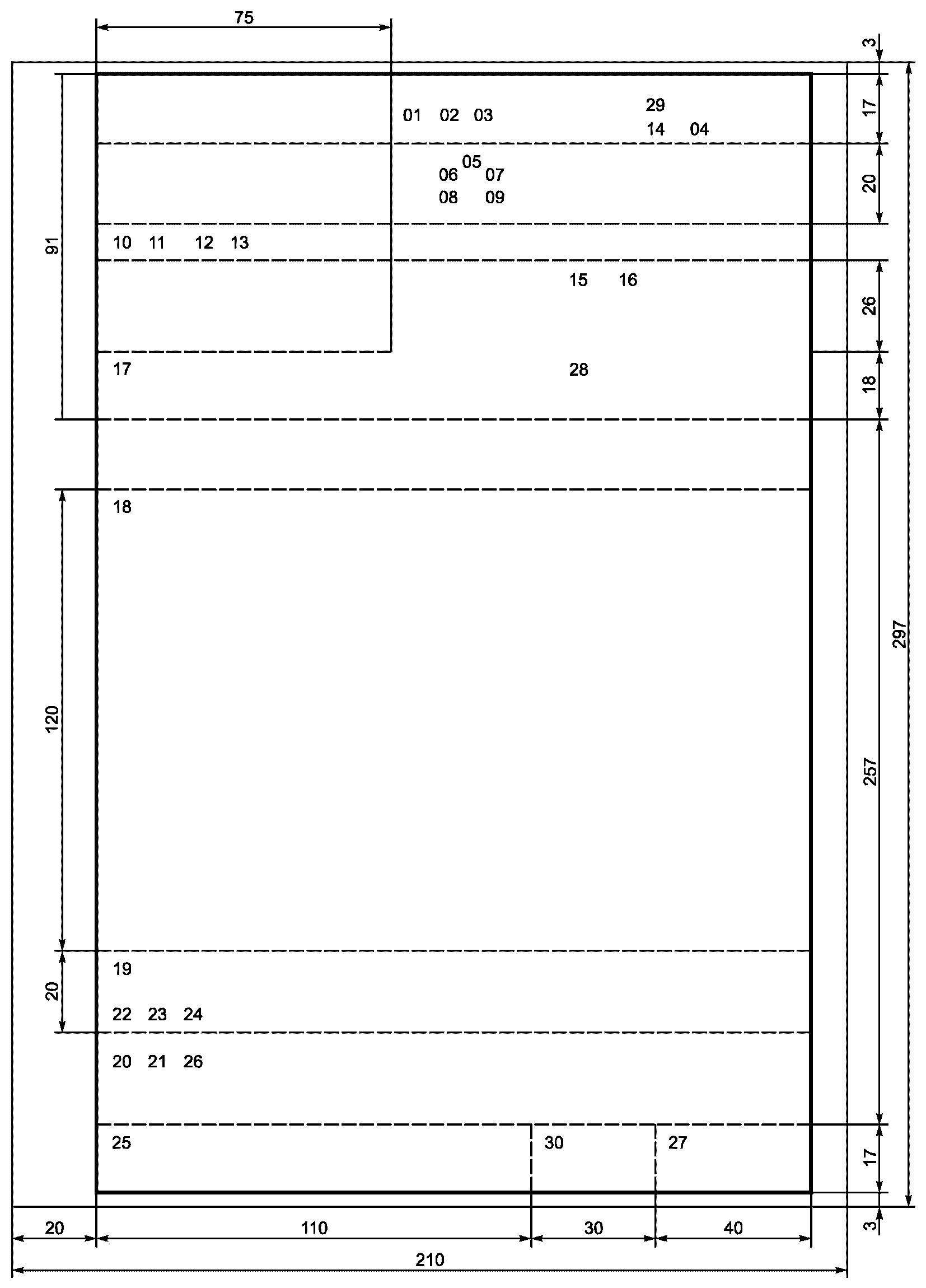 Рисунок Б.2 - Расположение реквизитов и границы зонна формате A4 продольного бланкаПриложение В(справочное)ОБРАЗЦЫ БЛАНКОВ ДОКУМЕНТОВ                                 Росархив                     Федеральное бюджетное учреждение             "Всероссийский научно-исследовательский институт                    документоведения и архивного дела"                                 (ВНИИДАД)______________________                               N ____________________                                  МоскваРисунок В. 1 - Образец общего бланка организации                  Росархив      Федеральное бюджетное учреждение           "Всероссийский научно-         исследовательский институт     документоведения и архивного дела"                  (ВНИИДАД)   Профсоюзная ул., д. 82, Москва, 117393          Тел./факс (495) 718-78-74e-mail:mail@vniidad.ru; http://www.vniidad.ru     ОКПО 02842708; ОГРН 1027700380795;        ИНН/КПП 7708033140/771001001______________________ N ____________________На N _________________ от ___________________Рисунок В.2 - Образец углового бланка письма организацииРосархивФедеральное бюджетное учреждение"Всероссийский научно-исследовательский институтдокументоведения и архивного дела" (ВНИИДАД)Профсоюзная ул., д. 82, Москва, 117393Тел./факс (495) 718-78-74 e-mail:mail@vniidad.ru;http://www.vniidad.ruОКПО 02842708; ОГРН 1027700380795;ИНН/КПП 7708033140/771001001_______________ N _____________На N __________ от ____________Рисунок В.3 - Образец продольного бланка письма организацииРосархивФедеральное бюджетное учреждение"Всероссийский научно-исследовательский институтдокументоведения и архивного дела"(ВНИИДАД)ДИРЕКТОРПрофсоюзная ул., д. 82, Москва, 117393Тел./факс (495) 718-78-74 e-mail:mail@vniidad.ru;http://www.vniidad.ruОКПО 02842708; ОГРН 1027700380795;ИНН/КПП 7708033140/771001001_______________ N _____________На N __________ от ____________Рисунок В.4 - Образец продольного бланка письмадолжностного лицаРосархивФедеральное бюджетное учреждение"Всероссийский научно-исследовательский институтдокументоведения и архивного дела"(ВНИИДАД)ОТРАСЛЕВОЙ ЦЕНТР ПОВЫШЕНИЯ КВАЛИФИКАЦИИПрофсоюзная ул., д. 82, Москва, 117393Тел./факс (495) 718-78-74 e-mail:mail@vniidad.ru;http://www.vniidad.ruТел./факс (495) 718-79-38; e-mail:ocpk@vniidad.ruОКПО 02842708; ОГРН 1027700380795;ИНН/КПП 7708033140/771001001_______________ N _____________На N __________ от ____________Рисунок В.5 - Образец продольного бланка письмаструктурного подразделения                                 Росархив                     Федеральное бюджетное учреждение             "Всероссийский научно-исследовательский институт                    документоведения и архивного дела"                                 (ВНИИДАД)                                  ПРИКАЗ_______________                                             N _____________                                  МоскваРисунок В.6 - Образец бланка конкретного видадокумента организации                                 Росархив                     Федеральное бюджетное учреждение             "Всероссийский научно-исследовательский институт                    документоведения и архивного дела"                                 (ВНИИДАД)                                 ДИРЕКТОР                               РАСПОРЯЖЕНИЕ_______________                                             N _____________                                  МоскваРисунок В.7 - Образец бланка конкретного вида документадолжностного лицаРосархивФедеральное бюджетное учреждение"Всероссийский научно-исследовательский институтдокументоведения и архивного дела"(ВНИИДАД)Профсоюзная ул., д. 82, Москва, 117393Тел./факс (495) 718-78-74 e-mail:mail@vniidad.ru;http://www.vniidad.ruОКПО 02842708; ОГРН 1027700380795;ИНН/КПП 7708033140/771001001RosarchivThe Federal Budget Institution"The All-Russian Scientific and Research Institute forArchives and Records Management"(VNIIDAD)Profsoyuznaya ul., 82, Moscow, 117393Tel./Fax (495) 718-78-74; e-mail:mail@vniidad.ru;http://www.vniidad.ru_______________ N _____________На N __________ от ____________Рисунок В.8 - Образец продольного бланка письма организациина двух языкахКонсультантПлюс: примечание.Приказом Росстандарта от 25.05.2017 N 435-ст дата введения в действие Национального стандарта РФ ГОСТ Р 7.0.97 - 2016 перенесена на 1 июля 2018 года.УДК 006.35.034(470+571):[005.92:002.1]:006.354ОКС 01.140.20Т62Ключевые слова: организационно-распорядительная документация, оформление документа, бланк документа, реквизит документаКлючевые слова: организационно-распорядительная документация, оформление документа, бланк документа, реквизит документаКлючевые слова: организационно-распорядительная документация, оформление документа, бланк документа, реквизит документа